Title VI Complaint Form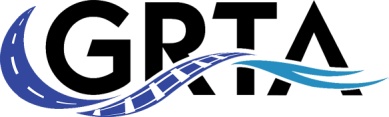 Title VI of the Civil Rights Act of 1964 states "No person in the  shall, on the ground of race, color or national origin, be excluded from participation in, be denied the benefits of, or be subjected to discrimination under any program or activity receiving federal financial assistance." Two Executive Orders extend Title VI protections to Environmental Justice, which also protects persons of low income, and Limited English Proficiency (LEP). Please provide the following information in order to process your complaint. Assistance is available upon request. Complete this form and mail or deliver to: Georgia Regional Transportation Authority, 245 Peachtree Center Ave, NE Suite 800, Atlanta GA 30303. Alternatively it can be faxed to (770) 334-5249 or emailed to TitleVI@grta.org.Complainant's Name: ______________________________________________ Address: ________________________________________________________ City : : ________________ Zip Code: _________________ Telephone No. (Home): _________________ (Business): ________________ Person discriminated against (if other than complainant) Name: _____________________________________________________________ Address: ___________________________________________________________ City: : _______________ Zip Code: ________ What was the discrimination based on? (Check all that apply): 􀂆Race/Color 􀂆National Origin 􀂆Sex Date of incident resulting in discrimination: ____________________________ Describe the discrimination. What happened and who was responsible? For additional space, attach additional sheets of paper or use back of form. Did you file this complaint with another federal, state, or local agency, or with a federal or state court? (Check appropriate space)  􀂆  Yes  􀂆  No If answer is yes, check each agency complaint was filed with: Federal Agency _______ Federal Court _______ State Agency _______ State Court ____________ Local Agency ________ Other _____________ Provide contact person information for the agency you also filed the complaint with: Name: _________________________________________________________ 
Address: _______________________________________________________ City: : _________ Zip Code: ____________ Date Filed: _________________________________________________________ Sign the complaint in space below. Attach any documents you believe supports your complaint.__________________________________________ComplainantSi la información que se necesita en otro idioma, comuníquese con 404-463-4782.如果需要在另一种语言的信息，请联系404-463-4782。정보가 다른 언어로 필요한 경우 404-463-4782로 문의 바랍니다.Nếu thông tin là cần thiết trong một ngôn ngữ khác, sau đó liên lạc 404-463-4782.